Êtes-vous biaisé???(version Prof)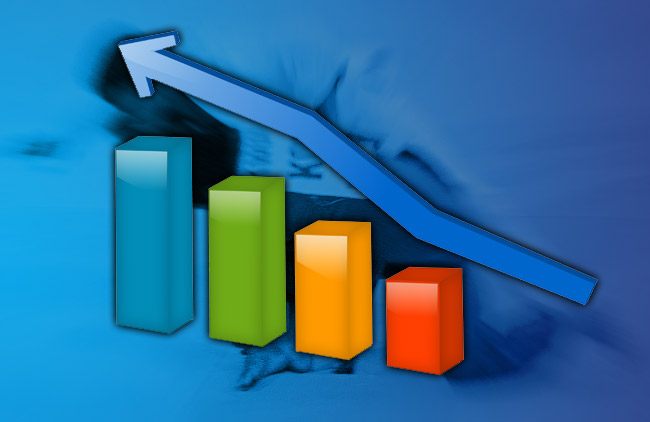 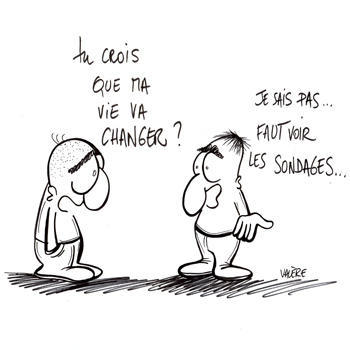 Cahier de projet FBCUn « bon » sondagePlan du projetÉTAPE 1 : Expérimentons un sondageSondage : êtes-vous tolérant?Résultat :       %Résultat des questions neutres     %Résultat des questions biaisées    %Selon les résultats obtenus, croyez-vous que le sondage reflète votre degré de tolérance? Oui ou non Pourquoi? _______________________________________________________________________________________________________Est-ce que la formulation des questions du sondage a favorisé des résultats erronés? _______________________________________________________________________________________________________ÉTAPE 2 : Construction de sondagesChacun d’entre vous doit élaborer des questions à choix multiples sur ce que les élèves pensent des règlements à l’éducation des adultes.Premier sujet : L’utilisation des technologies en classe (Ipod, mp3, cellulaire, etc.) 1ère question :2e question :3e question :4e question :Recherche des sources de biais et correction des questionsSource de biais Q1 : ______________________________________________________________________________Correction : _____________________________________________________________________________________Source de biais Q2 : _____________________________________________________________________________Correction : _____________________________________________________________________________________Source de biais Q3 : ______________________________________________________________________________Correction : _____________________________________________________________________________________Source de biais Q4 : _____________________________________________________________________________Correction : ____________________________________________________________________________________Choix des questions avec et sans biais pour le sujet 1 Q1 sans biais: Choisissez-la ou les raisons pour utiliser les ordinateurs en classeChoix de réponse :	a) Activités pédagogiques seulement	b) Activités pédagogiques et écoute de musique	c) Écouter de la musique	d) L’utilisation n’est pas limitéeQ1 avec biais style permissif: Choisissez la  raison d’utiliser les ordinateurs en classeChoix de réponse :	a) Activités pédagogiques seulement	b) Je fais ce que j’ai envie aux ordinateurs	c) Écouter de la musique en travaillant	d) L’utilisation n’est pas limitéeQ1 avec biais style directif: Choisissez la  bonne raison pour utiliser les ordinateurs en classeChoix de réponse :	a) Activités pédagogiques seulement	b) Je les utilise seulement pour les bonnes raisons	c) Écouter de la musique en travaillant	d) L’utilisation n’est pas limitéeQ2 sans biais: Croyez-vous que l’absence de règlements sur l’utilisation des technologies en classe nuirait à votre progression scolaire?Choix de réponse :	a)  Oui	b) Non	c) Peut-êtreQ2 avec biais style permissif: Croyez-vous que l’absence de règlements sur l’utilisation des technologies en classe nuirait à votre progression scolaire?Choix de réponse :	a) Légèrement	b) Pas du tout	c) Peut-être un peu	d) De temps en tempsQ2 avec biais style directif: Croyez-vous que l’absence de règlements sur l’utilisation des technologies en classe nuirait à votre progression scolaire?Choix de réponse :	a) Absolument	b) Oui, je serais plus distrait	c) Peut-être un peuQ3 sans biais: Les cellulaires sont interdits en classeChoix de réponse :	a) Parce qu’ils nous déconcentrent en classe	b) parce qu’ils dérangent les autres	c) cela nous empêche de recevoir des appels d’urgence	d) Ce sont des appareils forts utiles à usages multiples (musique, calculatrice)Q3 avec biais style permissif: Les cellulaires sont interdits en classeChoix de réponse :	a) C’est ridicule, je suis un(e) adulte responsable.	b) Ce sont des appareils forts utiles à usages multiples (musique, calculatrice)	c) Cela nous empêche de recevoir des appels d’urgence	d) Toutes ces réponsesQ3 avec biais style directif: Les cellulaires sont interdits en classeChoix de réponse :	a) Parce qu’ils nous déconcentrent		b) Parce qu’ils dérangent les autres	c) C’est compréhensible, nous sommes au travail	d) Toutes ces réponsesQ4 sans biais: Quelle importance accordez-vous à avoir votre lecteur de musique en classe?Choix de réponse :	a) Pas important	b) Important	c) Très importantQ4 avec biais style permissif: Quelle importance accordez-vous à avoir votre lecteur de musique en classe?Choix de réponse :	a) Important	b) Très important	c) Je ne peux pas m’en passerQ4 avec biais style directif: Quelle importance accordez-vous à avoir votre lecteur de musique en classe?Choix de réponse :	a) Inutile	b) Peu important	c) Important	d) Complètement inutileDeuxième sujet : La présence en classe (Respect des heures de cours, sorties de classe, % d’absences, etc.)1ère question :2e question :3e question :4e question :Recherche des sources de biais et correction des questionsSource de biais Q1 : ______________________________________________________________________________Correction : _____________________________________________________________________________________Source de biais Q2 : _____________________________________________________________________________Correction : _____________________________________________________________________________________Source de biais Q3 : ______________________________________________________________________________Correction : _____________________________________________________________________________________Source de biais Q4 : _____________________________________________________________________________Correction : ____________________________________________________________________________________Choix des questions avec et sans biais pour le sujet 2Q1 sans biais: D’après vous,  les règles de ponctualité sont :Choix de réponse :	a) Sévères	b) Correctes	c) Insuffisantes Q1 avec biais style permissif: D’après vous,  les règles de ponctualité sont :Choix de réponse :	a) Sévères	b) Correctes	c) Insuffisantes 	d) AbusivesD’après vous,  les règles de ponctualité sont :Choix de réponse :	a) Sévères	b) Correctes	c) Insuffisantes 	d)  NécessairesQ2 sans biais: D’après vous,  les sorties de classe pendant les heures de cours sont-elles dérangeantes?Choix de réponse :	a) Non	b) OuiQ2 avec biais style permissif: D’après vous,  les sorties de classe pendant les heures de cours sont-elles dérangeantes?Choix de réponse :	a) Pas du tout	b) Jamais	c) Presque pas	d) Un peuQ2 avec biais style directif: D’après vous,  les sorties de classe pendant les heures de cours sont-elles dérangeantes?Choix de réponse :	a) Énormément	b) Ça m’énerve	c) Toujours	d) À peineQ3 sans biais:Choix de réponse :	a)	b)	c)	d)Q3 avec biais style permissif:Choix de réponse :	a)	b)	c)	d)Q3 avec biais style directif:Choix de réponse :	a)	b)	c)	d)Q4 sans biais:Choix de réponse :	a)	b)	c)	d)Q4 avec biais style permissif:Choix de réponse :	a)	b)	c)	d)Q4 avec biais style directif:Choix de réponse :	a)	b)	c)	d)Troisième sujet : Les règles de vie (cohabitation, tenue vestimentaire, cigarette, comportements, consommation, etc.)1ère question :2e question :3e question :4e question :Recherche des sources de biais et correction des questionsSource de biais Q1 : ______________________________________________________________________________Correction : _____________________________________________________________________________________Source de biais Q2 : _____________________________________________________________________________Correction : _____________________________________________________________________________________Source de biais Q3 : ______________________________________________________________________________Correction : _____________________________________________________________________________________Source de biais Q4 : _____________________________________________________________________________Correction : ____________________________________________________________________________________Choix des questions avec et sans biais pour le sujet 3Q1 sans biais:  Choix de réponse :	a)	b) 	c) 	d) Q1 avec biais style permissif:  Choix de réponse :	a) 	b)	c)	d)Q1 avec biais style directif:Choix de réponse :	a)	b)	c)	d)Q2 sans biais:Choix de réponse :	a)	b)	c)	d)Q2 avec biais style permissif:Choix de réponse :	a)	b)	c)	d)Q2 avec biais style directif:Choix de réponse :	a)	b)	c)	d)Q3 sans biais:Choix de réponse :	a)	b)	c)	d)Q3 avec biais style permissif:Choix de réponse :	a)	b)	c)	d)Q3 avec biais style directif:Choix de réponse :	a)	b)	c)	d)Q4 sans biais:Choix de réponse :	a)	b)	c)	d)Q4 avec biais style permissif:Choix de réponse :	a)	b)	c)	d)Q4 avec biais style directif:Choix de réponse :	a)	b)	c)	d)Construction des questions quantifiablesQ1 sujet 1 : Quelle importance accordez-vous aux règlements sur l’utilisation des technologies en classe?Q2 sujet 2 :Choix de réponse :	a)	b)	c)	d)Q3 sujet 3 :Choix de réponse :	a)	b)	c)	d)ÉTAPE 3 : Élaboration du sondage1) Formation des équipes (3 sondages = 3 équipes)Nom des membres de mon équipe :______________ ________________________________	______________________________________________	______________________________________________	______________________________________________	______________________________________________En équipe, vous allez attribuer un pourcentage à chacun des sujets auxquels vous accordez le plus d’importance.2) Répartition des questions à écrire en ligneÉTAPE 4 : Analyse des résultats1) Chaque équipe compile les résultats de son sondageMon sondage :Les résultats obtenus sujet 1 :Les résultats obtenus sujet 2:Les résultats obtenus sujet 3 :Les résultats obtenus questions générales :Maintenant que vous avez compilé les résultats, utiliser le fichier Excel pour les illustrer à l’aide de graphiques.Imprimez les graphiques et apposez-les dans votre guide.2) Analyse des résultatsQu’est-ce qui ressort des résultats de votre sondage?Est-ce que les élèves semblent tous du même avis?Si votre sondage contenait des biais, est-ce que ceux-ci semblent avoir influencé les résultats?__________________________________________________________________________________________________________________________________________________________________________________________________________________________________________________________________________________________________________________________________________________________________________________________________________________________________________________________________________________________________________________________________________________________________________________________________________________________________________________________________________________________________________________________________________________________________________________________________________________________________________________________________________________________________________________________________________________________________________________________________________________________________________________________________________________________________________________________________________________________________________________________________________________________________________________________________________________________________________________________________________________________________________________________________________________________________________________________________________________________________3) Comparaison des résultats des divers sondagesEst-ce que la perception des règlements est la même dans tous les sondages? Pourquoi?___________________________________________________________________________________________________________________________________________________________________________________________________________________________________________________________________________________________________________________________________________________________________________________________________________________________________________________________________________________________________________________________________________________________________________________________________________________________________________________________________________________________________________________________________________________________________________________________________________________________________________________________________________________________________________________________________________________________________________________________________________________________________________________________________________________________________________________________________________________________________________________________________________________________________________________________________________________________________________________________________________________________________________________________ÉTAPE 5 : LA pondération des résultats1) Reprenons les pourcentages que vous avez établis à l’étape 4. 2) Maintenant, reprenons les résultats des questions quantifiées des trois sondages.Résultat Sujet1 :Résultat Sujet2 :Résultat Sujet3 :Est-ce que les élèves de notre centre d’éducation des adultes sont plutôt en accord? oui ou nonRésultat obtenu pour la satisfaction :Résultat des autres équipes :Est-ce que les résultats obtenus sont les mêmes ou non? Et pourquoi?__________________________________________________________________________________________________________________________________________________________________________________________________________________________________________________________________________________________________________________________________________________________________________________________________________________________________________________________________________________________________________________________________________________________________________________________________________________________________________3) En groupe, bâtissons le modèle mathématique qui ressort de cet exercice.Modèle mathématique de mon équipe :____________________________________________________________________________________________________________________________________________________________________________________________________________________________________________________________________________________________________________________________________________________________________________________________________________________________Résultat obtenu à l’aide de mon modèle :____________________________________________________________________________________________________________________________________________________________________________________________________________________________________________________________________________________________________________________________________________________________________________________________________________________________Comparaison des sondages :____________________________________________________________________________________________________________________________________________________________________________________________________________________________________________________________________________________________________________________________________________________________________________________________________________________________ÉTAPE 6 : Bilan et retourQu’est-ce que je comprends d’un biais? Quels sont les effets d’un biais sur un sondage?À votre avis, est-ce que tous les sondages sont fiables?________________________________________________________________________________________________________________________________________________________________________________________________________________________________________________________________________________________________________________________________________________________________________________________________________________________________________________________________________________________________________________________________________________________________________________________________________________________________________________________________________________________________________________________________________________________________________________________________________________________________________________________________________________________________________________________________________________________________________________________________________________________________________________________________________________________________________________________________________________________________________________________________________________________________________________________________________________________________________________________________________________________________________________________________________________________________________________________________________________________________________________________________________________________________________________________________________________________________________________________________________________________________________________Qu’est-ce que je comprends d’un modèle mathématique?________________________________________________________________________________________________________________________________________________________________________________________________________________________________________________________________________________________________________________________________________________________________________________________________________________________________________________________________________________________________________________________________________________________________________________________________________________________________________________________________________________________________________________________________________________________________________________________________________________________________________________________Projet  le SondageProjet  le SondageProjet  le SondageObjectif(s)Amener l’élève à :Déterminer les impacts des biais dans un sondageAvoir un regard critique sur un sujetDéterminer les impacts des biais dans un sondageAvoir un regard critique sur un sujetÉléments du PFEQDGFCitoyenneté Éléments du PFEQCTRaisonner avec logique Exercer son sens critique et éthiqueAgir avec méthodeExercer sa créativitéCommuniquerCoopérerÉléments du PFEQCDProduction de distributions statistiquesInterprétation de distributions statistiquesProduction de modèles algébriques Détermination de valeurs inconnues à l’aide de modèles algébriquesÉléments du PFEQConcepts mobilisésProduire un sondageAnalyser et qualifier les résultatsIllustrer les résultats à l’aide de graphiqueProduire un modèle algébrique pour illustrer la satisfaction générale des élèvesRessourcesGuide de l’élèveGoogle docExcelGuide de l’élèveGoogle docExcelÉtapes de réalisationÉtapes de réalisation1Expérimentation d’un sondage (2 périodes avec présentation du projet)2Construction d’un sondage sans biais et de deux sondages biaisés (6 périodes)3Élaboration des sondages (1 période)4Analyse des résultats (2 périodes)5Pondération des résultats (1 période)6Bilan et retour (1 période)12345678910InutileessentielSujetPourcentageL’utilisation des technologies en classeLa présence en classeLes règles de vieTotal100%NomsChoix des questionsa)b)c)d)Q1Q2HQ3Q4Q5a)b)c)d)Q1Q2Q3Q4Q5a)b)c)d)Q1Q2Q3Q4Q5a)b)c)d)Q1Q2Q3SujetPourcentageL’utilisation des technologies en classeLa présence en classeLes règles de vieTotal100%